Szkoła Podstawowa z Oddziałami Integracyjnymi nr 5 im. Jana Kochanowskiego w Zespole Szkół z Oddziałami Integracyjnymi w Białej Podlaskiej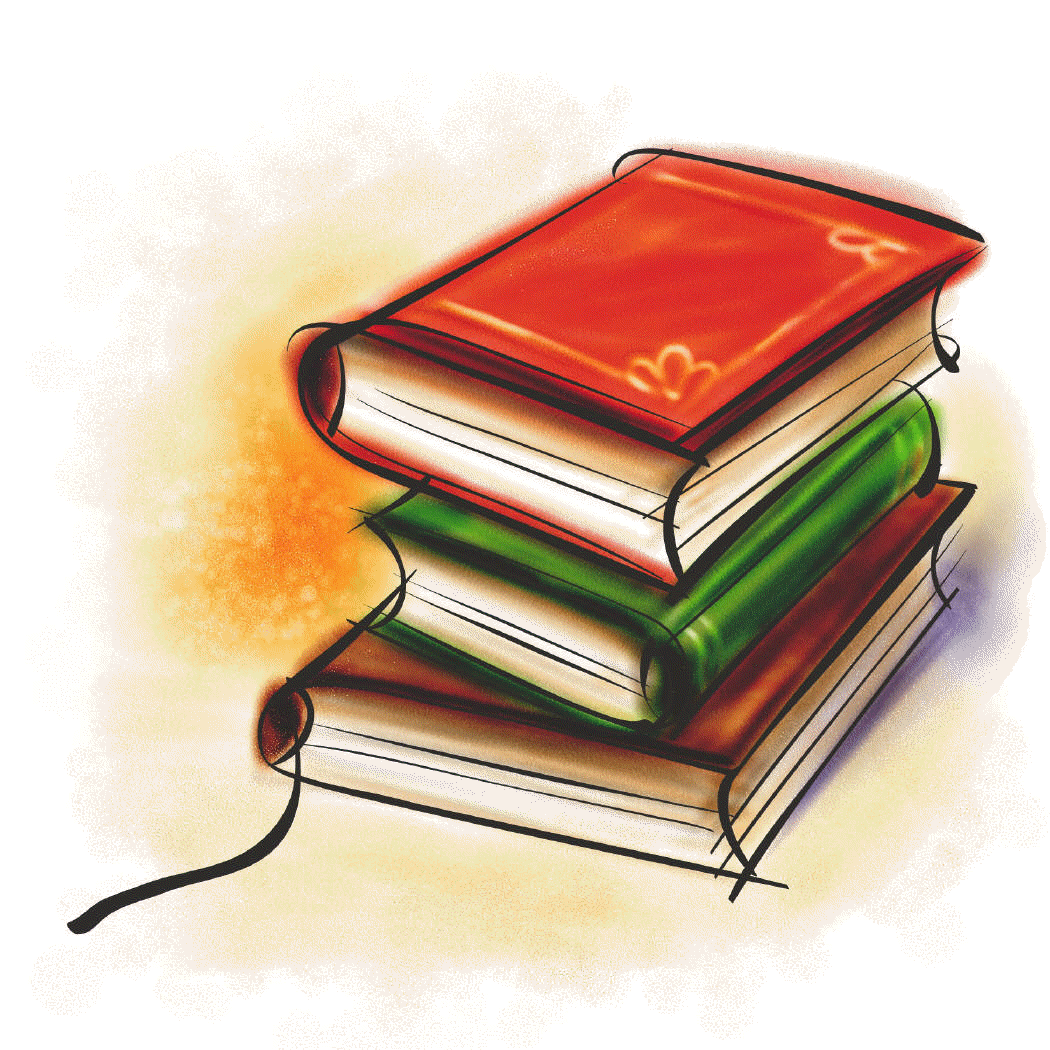 opracowany zgodnie z art.22ab stawy z dnia 7 września 1991 r. o systemie oświaty (Dz. U. z 2019 r. poz. 1481, 1818 i 2197 z późniejszymi zmianami) pozytywna opinia Rady Rodziców Szkoły Podstawowej z Oddziałami Integracyjnymi w Białej Podlaskiej  z dnia 27 maja 2020 roku pozytywna opinia Rady Pedagogicznej Szkoły Podstawowej z Oddziałami Integracyjnymi w Białej Podlaskiej  z dnia 28 maja 2020 rokuKlasa II szkoły podstawowej Zestaw  materiałów edukacyjnych  i materiałów ćwiczeniowych dostosowanych do możliwości psychofizycznych Ucznia z niepełnosprawnością intelektualną w stopniu umiarkowanym obowiązujący w  roku  szkolnym 2020/2021*Materiały edukacyjneMateriały ćwiczenioweKlasa IV szkoły podstawowej Zestaw  materiałów edukacyjnych  i materiałów ćwiczeniowych dostosowanych do możliwości psychofizycznych Ucznia z niepełnosprawnością intelektualną w stopniu umiarkowanym obowiązujący w  roku  szkolnym 2020/2021Materiały edukacyjneMateriały ćwiczenioweKlasa VI szkoły podstawowej/ pierwszy zestaw Zestaw  materiałów edukacyjnych  i materiałów ćwiczeniowych dostosowanych do możliwości psychofizycznych Ucznia z niepełnosprawnością intelektualną w stopniu umiarkowanym obowiązujący w  roku  szkolnym 2020/2021Materiały edukacyjneMateriały ćwiczenioweKlasa VI szkoły podstawowej/ drugi zestaw  Zestaw  materiałów edukacyjnych  i materiałów ćwiczeniowych dostosowanych do możliwości psychofizycznych Ucznia z niepełnosprawnością intelektualną w stopniu umiarkowanym obowiązujący w  roku  szkolnym 2020/2021Materiały edukacyjneMateriały ćwiczenioweKLASA 1 szkoły podstawowejZestaw podręczników i materiałów ćwiczeniowych obowiązujący w roku szkolnym 2020/2021KLASA 1 szkoły podstawowejZestaw podręczników i materiałów ćwiczeniowych obowiązujący w roku szkolnym 2020/2021KLASA 1 szkoły podstawowejZestaw podręczników i materiałów ćwiczeniowych obowiązujący w roku szkolnym 2020/2021KLASA 1 szkoły podstawowejZestaw podręczników i materiałów ćwiczeniowych obowiązujący w roku szkolnym 2020/2021KLASA 1 szkoły podstawowejZestaw podręczników i materiałów ćwiczeniowych obowiązujący w roku szkolnym 2020/2021nazwa przedmiotutytułautorzywydawnictwonumer w wykazie MENedukacja wczesnoszkolna„Szkolni Przyjaciele” Podręcznik – cz.1E. SchumacherI. ZarzyckaK. Preibisz – WalaWSiP813/1/2017edukacja wczesnoszkolna„Szkolni Przyjaciele” Podręcznik – cz.2E. SchumacherI. ZarzyckaK. Preibisz – WalaWSiP813/1/2017edukacja wczesnoszkolna„Szkolni Przyjaciele” Podręcznik – cz.3E. SchumacherI. ZarzyckaK. Preibisz – WalaWSiP813/2/2017edukacja wczesnoszkolna„Szkolni Przyjaciele” Podręcznik – cz.4E. SchumacherI. ZarzyckaK. Preibisz – WalaWSiP813/2/2017edukacja wczesnoszkolna„Szkolni Przyjaciele”Karty ćwiczeń - cz. 1 – 4E. SchumacherI. ZarzyckaK. Preibisz – WalaWSiPedukacja wczesnoszkolna„Szkolni Przyjaciele” Matematyka. Podręcznik  – cz.1J. HaniszWSiP813/1/2017edukacja wczesnoszkolna„Szkolni Przyjaciele” Matematyka. Podręcznik  – cz.2J. HaniszWSiP813/2/2017edukacja wczesnoszkolna„Szkolni Przyjaciele” Matematyka. Karty ćwiczeń – cz. 1 – 2A. ChankowskaK. ŁyczekWSiPjęzyk angielski„Bugs Team 1” – podręcznik                         z odzwierciedleniem cyfrowym C. ReadA. SoberónMacmillan811/1/2017język angielski„Bugs Team 1” – zeszyt ćwiczeńC. ReadA. SoberónA. Parr – ModrzejewskaMacmillanreligia(książki kupują rodzice)„Poznaję Boży świat” - podręcznik K. Mielnicki i E. KondrakJednośćpodręcznik zgodny z programem  nr AZ-11-01/18-KI-4/20     KLASA 2 szkoły podstawowej Zestaw podręczników i materiałów ćwiczeniowych obowiązujący w roku szkolnym 2020/2021KLASA 2 szkoły podstawowej Zestaw podręczników i materiałów ćwiczeniowych obowiązujący w roku szkolnym 2020/2021KLASA 2 szkoły podstawowej Zestaw podręczników i materiałów ćwiczeniowych obowiązujący w roku szkolnym 2020/2021KLASA 2 szkoły podstawowej Zestaw podręczników i materiałów ćwiczeniowych obowiązujący w roku szkolnym 2020/2021KLASA 2 szkoły podstawowej Zestaw podręczników i materiałów ćwiczeniowych obowiązujący w roku szkolnym 2020/2021KLASA 2 szkoły podstawowej Zestaw podręczników i materiałów ćwiczeniowych obowiązujący w roku szkolnym 2020/2021edukacja wczesnoszkolnaedukacja wczesnoszkolna„Szkolni Przyjaciele”Podręcznik – cz.1E. SchumacherI. Zarzycka K. Preibisz – WalaWSiP813/3/2018edukacja wczesnoszkolnaedukacja wczesnoszkolna„Szkolni Przyjaciele”Podręcznik – cz.2E. SchumacherI. Zarzycka K. Preibisz – WalaWSiP813/3/2018edukacja wczesnoszkolnaedukacja wczesnoszkolna„Szkolni Przyjaciele”Podręcznik – cz.3E. SchumacherI. Zarzycka K. Preibisz – WalaWSiP813/4/2018edukacja wczesnoszkolnaedukacja wczesnoszkolna„Szkolni Przyjaciele”Podręcznik – cz.4E. SchumacherI. Zarzycka K. Preibisz – WalaWSiP813/4/2018edukacja wczesnoszkolnaedukacja wczesnoszkolna„Szkolni Przyjaciele”Karty ćwiczeń - cz. 1 – 4E. Schumacher,       I.  Zarzycka, K. Preibisz – WalaWSiPedukacja wczesnoszkolnaedukacja wczesnoszkolna„Szkolni Przyjaciele” Matematyka. Podręcznik  – cz.1J. HaniszWSiP813/3/2018edukacja wczesnoszkolnaedukacja wczesnoszkolna„Szkolni Przyjaciele” Matematyka. Podręcznik  – cz.2J. HaniszWSiP813/4/2018edukacja wczesnoszkolnaedukacja wczesnoszkolna„Szkolni Przyjaciele” Matematyka. Karty ćwiczeń – cz. 1 – 2A. ChankowskaK. ŁyczekWSiPjęzyk angielskijęzyk angielski„Bugs Team 2” - podręcznikC. ReadA. SoberónMacmillan811/2/2018język angielskijęzyk angielski„Bugs Team 2” – zeszyt ćwiczeńC. ReadA. SoberónA. Parr – ModrzejewskaMacmillanReligia(książki kupują rodzice)Religia(książki kupują rodzice)„Idziemy do Jezusa” - podręcznikD. KurpińskiJ. SnopekJednośćAZ-12-01/12--KI-3/12KLASA 3 szkoły podstawowejZestaw podręczników i materiałów ćwiczeniowych obowiązujący w roku szkolnym 2020/2021KLASA 3 szkoły podstawowejZestaw podręczników i materiałów ćwiczeniowych obowiązujący w roku szkolnym 2020/2021KLASA 3 szkoły podstawowejZestaw podręczników i materiałów ćwiczeniowych obowiązujący w roku szkolnym 2020/2021KLASA 3 szkoły podstawowejZestaw podręczników i materiałów ćwiczeniowych obowiązujący w roku szkolnym 2020/2021KLASA 3 szkoły podstawowejZestaw podręczników i materiałów ćwiczeniowych obowiązujący w roku szkolnym 2020/2021KLASA 3 szkoły podstawowejZestaw podręczników i materiałów ćwiczeniowych obowiązujący w roku szkolnym 2020/2021edukacja wczesnoszkolnaedukacja wczesnoszkolna„Szkolni Przyjaciele”Podręcznik – cz.1E. SchumacherI. ZarzyckaK. Preibisz – WalaWSiP813/5/2019edukacja wczesnoszkolnaedukacja wczesnoszkolna„Szkolni Przyjaciele”Podręcznik – cz.2E. SchumacherI. ZarzyckaK. Preibisz – WalaWSiP813/5/2019edukacja wczesnoszkolnaedukacja wczesnoszkolna„Szkolni Przyjaciele”Podręcznik – cz.3E. SchumacherI. ZarzyckaK. Preibisz – WalaWSiP813/6/2019edukacja wczesnoszkolnaedukacja wczesnoszkolna„Szkolni Przyjaciele”Podręcznik – cz.4E. SchumacherI. ZarzyckaK. Preibisz – WalaWSiP813/6/2019edukacja wczesnoszkolnaedukacja wczesnoszkolna„Szkolni Przyjaciele” Karty ćwiczeń – cz. 1 – 4 E. SchumacherI. ZarzyckaK. Preibisz – WalaWSiPedukacja wczesnoszkolnaedukacja wczesnoszkolna„Szkolni Przyjaciele” Matematyka Podręcznik cz.1J. HaniszWSiP813/5/2019edukacja wczesnoszkolnaedukacja wczesnoszkolna„Szkolni Przyjaciele” Matematyka Podręcznik cz.2J. HaniszWSiP813/6/2019edukacja wczesnoszkolnaedukacja wczesnoszkolna„Szkolni Przyjaciele” Matematyka. Karty ćwiczeń – cz. 1 – 2A. ChankowskaK. ŁyczekWSiPjęzyk angielskijęzyk angielski„Bugs Team 3” - podręcznikM. KondroE. PapiolM. TothMacmillan811/3/2018język angielskijęzyk angielski„Bugs Team 3” – zeszyt ćwiczeńA. Parr - ModrzejewskaE. PapiolM. TothMacmillanreligia(książki kupują rodzice)religia(książki kupują rodzice)„Jezus jest z nami” - podręcznikJ. SnopekD. KurpińskiJednośćAZ-13-01/12--KI-4/13religia(książki kupują rodzice)religia(książki kupują rodzice)„Jezus jest z nami” – zeszyt ćwiczeńD. KurpińskiJ. SnopekJednośćKlasa IVKlasa IVKlasa IVKlasa IVKlasa IVKlasa IVZestaw podręczników, materiałów ćwiczeniowych obowiązujący w klasie czwartej w roku szkolnym 2020/2021Zestaw podręczników, materiałów ćwiczeniowych obowiązujący w klasie czwartej w roku szkolnym 2020/2021Zestaw podręczników, materiałów ćwiczeniowych obowiązujący w klasie czwartej w roku szkolnym 2020/2021Zestaw podręczników, materiałów ćwiczeniowych obowiązujący w klasie czwartej w roku szkolnym 2020/2021Zestaw podręczników, materiałów ćwiczeniowych obowiązujący w klasie czwartej w roku szkolnym 2020/2021Zestaw podręczników, materiałów ćwiczeniowych obowiązujący w klasie czwartej w roku szkolnym 2020/2021PrzedmiotAutor podręcznikaTytuł podręcznikaZeszyty ćwiczeńWydawnictwoNumery podręcznika
w wykazie MENJęzyk  polskiAnna Klimowicz, Marlena DerlukiewiczNOWE Słowa na start! 4 Podręcznik do języka polskiego dla klasy czwartej szkoły podstawowejNOWE Słowa na start! 4Zeszyt ćwiczeń do języka polskiego dla klasy czwartej szkoły podstawowejNowa Era907/1/2017HistoriaTomasz Małkowski Historia 4 Podręcznik do klasy czwartej szkoły podstawowej.-------------------------------GdańskieWydawnictwo Oświatowe829/1/2017Język  angielskiNick BeareBrainy 4 z odzwierciedleniem cyfrowymZeszyt ćwiczeń 4 Katherine StannettMacmillan831/1/2017MatematykaM. Dobrowolska, M. Jucewicz, M. Karpiński, P. ZarzyckiMatematyka z plusem 4. Podręcznik dla klasy czwartej szkoły podstawowejMatematyka 4.Wersja CGdańskie Wydawnictwo Oświatowe780/1/2017MatematykaM. Dobrowolska, M. Jucewicz, M. Karpiński, P. ZarzyckiMatematyka z plusem 4. Podręcznik dla klasy czwartej szkoły podstawowejMatematyka 4. Ćwiczenia podstawoweUczniowie z dostosowaniem wymagań edukacyjnychGdańskie Wydawnictwo Oświatowe780/1/2017PrzyrodaMaria Marko-Worłowska, Joanna Stawarz, Feliks SzlajferTajemnice przyrodyTajemnice przyrodyNowa Era863/2017Religia(książki kupują rodzice)Krzysztof MielnickiElżbieta KondrakBogusław Nosek„Miejsce pełne BOGActw".„Miejsca pełne BOGActw". E. Kondrak, E. ParszewskaJednośćAZ-21-02/12-KI-1/12MuzykaMonika GromekGrażyna KilbachLekcja muzyki              Podręcznik do muzyki dla klasy czwartej szkoły podstawowej ---------------------------Nowa Era825/1/2017TechnikaB. Stanecka, C.StaneckiTechnikaKarta rowerowa---------------------------Stan-Pol879/2/2017PlastykaStanisław K. Stopczyk,Barbara Neubart.PlastykaPodręcznik.Szkoła podstawowa.Klasa 4---------------------------Wydawnictwa Szkolne i Pedagogiczne S.A.779/1/2017InformatykaWanda Jochemczyk,Iwona Krajewska-Kranas,Witold Kranas,Agnieszka Samulska,Mirosław WyczółkowskiPodręcznik.Informatyka 4Szkoła podstawowa.---------------------------Wydawnictwa Szkolne i Pedagogiczne S.A.807/1/2017Klasa VKlasa VKlasa VKlasa VKlasa VKlasa VZestaw podręczników, materiałów ćwiczeniowych obowiązujący w klasie piątej w roku szkolnym 2020/2021Zestaw podręczników, materiałów ćwiczeniowych obowiązujący w klasie piątej w roku szkolnym 2020/2021Zestaw podręczników, materiałów ćwiczeniowych obowiązujący w klasie piątej w roku szkolnym 2020/2021Zestaw podręczników, materiałów ćwiczeniowych obowiązujący w klasie piątej w roku szkolnym 2020/2021Zestaw podręczników, materiałów ćwiczeniowych obowiązujący w klasie piątej w roku szkolnym 2020/2021Zestaw podręczników, materiałów ćwiczeniowych obowiązujący w klasie piątej w roku szkolnym 2020/2021PrzedmiotAutor podręcznikaTytuł podręcznikaZeszyty ćwiczeńWydawnictwoNumery podręcznika
w wykazie MENJęzyk  polskiAnna Klimowicz, Marlena DerlukiewiczNOWE Słowa na start! 5 Podręcznik do języka polskiego dla klasy piątej szkoły podstawowejNOWE Słowa na start! 5Zeszyt ćwiczeń do języka polskiego dla klasy piątej szkoły podstawowejNowa EraHistoriaTomasz Małkowski Historia 5.Podręcznik dla klasy piątej szkoły  podstawowej.---------------------------Gdańskie Wydawnictwo Oświatowe829/2/2018Język  angielskiNick BeareBrainy klasa 5Zeszyt ćwiczeńMacmillan831/2/2018MatematykaM. Dobrowolska, M. Jucewicz, M. Karpiński, P. ZarzyckiMatematyka z plusem 5. Podręcznik dla klasy piątej szkoły podstawowejMatematyka 5. Wersja CGdańskie Wydawnictwo Oświatowe780/2/2018MatematykaM. Dobrowolska, M. Jucewicz, M. Karpiński, P. ZarzyckiMatematyka z plusem 5. Podręcznik dla klasy piątej szkoły podstawowejMatematyka 5. Ćwiczenia podstawoweUczniowie z dostosowaniem wymagań edukacyjnychGdańskie Wydawnictwo Oświatowe780/2/2018BiologiaM. Sęktes, J StawarzPuls ŻyciaPuls ŻyciaNowa Era844/1/2018GeografiaF. Szlajfer, Z. Zaniewicz, T.Rachwał, R. MalarzPlaneta Nowa  Podręcznik do geografii dla klasy piątej szkoły podstawowej---------------------------Nowa Era906/1/2018Religia(książki kupują rodzice)Ks. Dr K. MielnickiE. Kondrak Szczęśliwi, którzy szukają prawdy.Szczęśliwi, którzy szukają prawdy.JednośćAZ-21-01/20-KI-2/20MuzykaMonika GromekGrażyna KilbachLekcja muzykiPodręcznik do muzyki dla klasy piątej  szkoły podstawowej ---------------------------Nowa Era852/2/2018Technika---------------------------------------------------------------------------------------------------------------------PlastykaStanisław K. Stopczyk,Barbara Neubart,Joanna Chołaścińska, Katarzyna Janus-Borkowska.PlastykaPodręcznik.Szkoła podstawowa.Klasa 5---------------------------Wydawnictwa Szkolne i Pedagogiczne S.A.779/2/2018InformatykaWanda Jochemczyk,Iwona Krajewska-Kranas,Witold Kranas,Agnieszka Samulska,Mirosław WyczółkowskiPodręcznik.Informatyka 5Szkoła podstawowa.---------------------------Wydawnictwa Szkolne i Pedagogiczne S.A.807/2/2018Klasa VIKlasa VIKlasa VIKlasa VIKlasa VIKlasa VIZestaw podręczników, materiałów ćwiczeniowych obowiązujący w klasie szóstej w roku szkolnym 2020/2021Zestaw podręczników, materiałów ćwiczeniowych obowiązujący w klasie szóstej w roku szkolnym 2020/2021Zestaw podręczników, materiałów ćwiczeniowych obowiązujący w klasie szóstej w roku szkolnym 2020/2021Zestaw podręczników, materiałów ćwiczeniowych obowiązujący w klasie szóstej w roku szkolnym 2020/2021Zestaw podręczników, materiałów ćwiczeniowych obowiązujący w klasie szóstej w roku szkolnym 2020/2021Zestaw podręczników, materiałów ćwiczeniowych obowiązujący w klasie szóstej w roku szkolnym 2020/2021PrzedmiotAutor podręcznikaTytuł podręcznikaZeszyty ćwiczeńWydawnictwoNumery podręcznika
w wykazie MENJęzyk  polskiAnna KlimowiczMarlena DerlukiewiczNOWE Słowa na start! Podręcznik do języka polskiego dla klasy szóstej szkoły podstawowejNOWE Słowa na start! Zeszyt ćwiczeń do języka polskiego dla klasy szóstej szkoły podstawowejNowa EraHistoria T. MałkowskiHistoria 6Podróże w czasie---------------------------Gdańskie Wydawnictwo OświatoweJęzyk  angielskiNick BeareBrainy 6Brainy klasa 6Zeszyt ćwiczeń, aut. Katherine StannettMacmillan831/3/2019MatematykaM. Dobrowolska, M. Jucewicz, M. Karpiński, P. ZarzyckiMatematyka z plusem 6. Podręcznik. Nowa wersjaMatematyka 6.Wersja CGdańskie Wydawnictwo OświatoweMatematykaM. Dobrowolska, M. Jucewicz, M. Karpiński, P. ZarzyckiMatematyka z plusem 6. Podręcznik. Nowa wersjaMatematyka 6. Ćwiczenia podstawoweUczniowie z dostosowaniem wymagań edukacyjnychGdańskie Wydawnictwo OświatoweBiologiaJoanna StawarzPuls Życia 6---------------------------Nowa EraGeografiaT.Rachwał, R. Malarz, D. SzczypińskiPlaneta Nowa Podręcznik do geografii dla klasy szóstej szkoły podstawowejPlaneta Nowa. Zeszyt ćwiczeń do geografii dla klasy szóstej szkoły podstawowejNowa EraReligia(książki kupują rodzice)K. Mielnicki, E. Kondrak, E. Parszewska„Tajemnice BOGAtego życia”„Tajemnice BOGAtego życia”Autorzy:E. Kondrak,E. Parszewska, A. SętorekJednośćAZ-23-02/12-KI-3/14MuzykaMonika GromekGrażyna KilbachLekcja muzyki 6---------------------------Nowa EraTechnikaB. Stanecka, C. StaneckiTechnika cz. II---------------------------Stan-PolPlastykaS. Stopczyk,  B. NenbartPlastyka kl.6---------------------------WSiPInformatykaWanda Jochemczyk,Iwona Krajewska-Kranas,Witold Kranas,Agnieszka Samulska,Mirosław WyczółkowskiPodręcznik.Informatyka 6Szkoła podstawowa.---------------------------WSiPKlasa VIIKlasa VIIKlasa VIIKlasa VIIKlasa VIIKlasa VIIZestaw  podręczników, materiałów ćwiczeniowych obowiązujący w klasie siódmej w  roku szkolnym 2020/2021Zestaw  podręczników, materiałów ćwiczeniowych obowiązujący w klasie siódmej w  roku szkolnym 2020/2021Zestaw  podręczników, materiałów ćwiczeniowych obowiązujący w klasie siódmej w  roku szkolnym 2020/2021Zestaw  podręczników, materiałów ćwiczeniowych obowiązujący w klasie siódmej w  roku szkolnym 2020/2021Zestaw  podręczników, materiałów ćwiczeniowych obowiązujący w klasie siódmej w  roku szkolnym 2020/2021Zestaw  podręczników, materiałów ćwiczeniowych obowiązujący w klasie siódmej w  roku szkolnym 2020/2021PrzedmiotAutor podręcznikaTytuł podręcznikaZeszyty ćwiczeńWydawnictwoNumery podręcznika
w wykazie MENJęzyk  polskiJoanna Kościerzyńska, Joanna Ginter, Katarzyna Łęka,Joanna Krzemińska,Joanna Kostrzewa,Natalia BielawskaNOWE Słowa na start! 7 Podręcznik do języka polskiego dla klasy siódmej szkoły podstawowejNOWE Słowa na start! 7 Zeszyt ćwiczeń do języka polskiego dla klasy siódmej szkoły podstawowejNowa Era907/4/2017HistoriaTomasz Małkowski Historia 7 Podręcznik do klasy siódmej szkoły podstawowej.---------------------------Gdańskie Wydawnictwo Oświatowe829/4/2017Język  angielskiCaterine McBethBrainy 7 podręcznik z odzwierciedleniem cyfrowymZeszyt ćwiczeń Brainy 7Katherine StannettMacmillan2020Język rosyjskiBarbara Gawędzka-AjchelEcho 7 Zeszyt ćwiczeńWydawnictwa Szkolne i Pedagogiczne S.A.Matematykapraca zbiorowa pod redakcją M. DobrowolskiejMatematyka z plusem 7. Podręcznik dla klasy siódmej szkoły podstawowejMatematyka 7. Ćwiczenia podstawoweGdańskie Wydawnictwo Oświatowe780/4/2017BiologiaMałgorzata JefimowPuls życia. Klasa 7.  Podręcznik do biologii dla klasy siódmej szkoły podstawowej----------------------------------Nowa Era844/4/2017ChemiaJan Kulawik, Teresa Kulawik, Maria LitwinChemia Nowej Ery. Podręcznik do chemii dla klasy siódmej szkoły podstawowej---------------------------Nowa Era785/1/2017FizykaGrażyna Francuz-Ornat, Teresa Kulawik, Maria Nowotny-RóżańskaSpotkania z  fizyką. Podręcznik do fizyki dla klasy siódmej szkoły podstawowej---------------------------Nowa Era881/1/2017GeografiaRoman Malarz, Mariusz SzubertPlaneta Nowa  Podręcznik do geografii dla klasy siódmej szkoły podstawowej---------------------------Nowa Era906/3/2017Religia(książki kupują rodzice)ks. dr Krzysztof Mielnicki, Elżbieta Kondrak, Ewelina Parszewska„Błogosławieni, którzy szukają Jezusa ”---------------------------JednośćAZ-31-01/13-KI-3/13MuzykaMonika GromekGrażyna KilbachLekcja muzykiPodręcznik do muzyki dla klasy siódmej szkoły podstawowej---------------------------Nowa Era852/4/2017PlastykaStanisław K. Stopczyk,Barbara Neubart, Joanna Chołaścińska.PlastykaPodręcznik.Szkoła podstawowa.Klasa 7---------------------------Wydawnictwa Szkolne i Pedagogiczne S.A.779/4/2017InformatykaWanda Jochemczyk,IwonaKrajewska-Kranas,Witold Kranas,Mirosław WyczółkowskiPodręcznik.Informatyka 7Szkoła podstawowa.---------------------------Wydawnictwa Szkolne i Pedagogiczne S.A.807/4/2017Klasa VIIIKlasa VIIIKlasa VIIIKlasa VIIIKlasa VIIIKlasa VIIIZestaw podręczników, materiałów ćwiczeniowych obowiązujący w klasie ósmej w roku szkolnym 2020/2021Zestaw podręczników, materiałów ćwiczeniowych obowiązujący w klasie ósmej w roku szkolnym 2020/2021Zestaw podręczników, materiałów ćwiczeniowych obowiązujący w klasie ósmej w roku szkolnym 2020/2021Zestaw podręczników, materiałów ćwiczeniowych obowiązujący w klasie ósmej w roku szkolnym 2020/2021Zestaw podręczników, materiałów ćwiczeniowych obowiązujący w klasie ósmej w roku szkolnym 2020/2021Zestaw podręczników, materiałów ćwiczeniowych obowiązujący w klasie ósmej w roku szkolnym 2020/2021PrzedmiotAutor podręcznikaTytuł podręcznikaZeszyty ćwiczeńWydawnictwoNumery podręcznika
w wykazie MENJęzyk  polskiJoanna Kościerzyńska, Małgorzata Chmiel, Maciej Szulc, Agnieszka Gorzałczyńska-MrózNOWE Słowa na start! 8 Podręcznik do języka polskiego dla klasy ósmej szkoły podstawowej                                              NOWE Słowa na start! 8 Zeszyt ćwiczeń do języka polskiego dla klasy ósmej szkoły podstawowejNowa EraHistoriaTomasz Małkowski Historia  8. Podręcznik do klasy ósmej szkoły podstawowej---------------------------Gdańskie Wydawnictwo OświatoweJęzyk  angielskiM. Mann, S. Taylore-KnowlesRepetytorium ósmoklasistyPodręcznik do języka angielskiegoRepetytorium ósmoklasistyZeszyt ćwiczeń język angielskiMacmillan925/2018Język rosyjskiBeata Gawęcka-Ajchel„Эхо” 8 . Podręcznik do języka rosyjskiegoZeszyt ćwiczeń .Język rosyjskiWydawnictwa Szkolne i Pedagogiczne S.A805/2/2018Język niemieckiE. Kościelniak- WalewskaMeine Deutschtour 8Zeszyt ćwiczeń 8 Meine DeutszchtourNowa Era838/2/2018MatematykaZ. Bolałek, M. Dobrowolska, M. Jucewicz, M. Karpiński, J. Lech, A. Mysior, K. ZarzyckaMatematyka z plusem 8. Podręcznik dla klasy ósmej szkoły podstawowejMatematyka 8. Ćwiczenia podstawoweGdańskie Wydawnictwo Oświatowe780/5/2018BiologiaB. Sągin, A. Boczarowski, M. SęktesPula życiaNowa Era844/3/2018ChemiaJan Kulawik, Teresa Kulawik, Maria LitwinChemia Nowej Ery        Podręcznik do chemii dla klasy ósmej szkoły podstawowej---------------------------Nowa Era785/2/2018FizykaGrażyna Francuz-Ornat, Teresa Kulawik, Maria Nawotny-RóżańskaSpotkania z fizykąPodręcznik do klasy 8Spotkania z fizykąZeszyt ćwiczeń dla klasy 8Nowa Era885/2/2018GeografiaT. Rachwał, D. SzczypańskiPlaneta Nowa  Podręcznik do geografii dla klasy ósmej szkoły podstawowej---------------------------Nowa Era906/4/20148Religia(książki kupują rodzice)ks. Dr Krzysztof Mielnicki, Elżbieta Kondrak, Ewelina ParszewskaBłogosławieni, którzy ufają Jezusowi---------------------------JednośćAZ-32-01/13-KI-4/14Edukacja dla bezpieczeństwaBogusława Breitkopf Dariusz CzyżowEdukacja dla bezpieczeństwa---------------------------WSiP923/2018Wiedza o społeczeństwieI.Janicka, A. Janicki, A. Kucia Maćkowska, T. MaćkowskiDziś i jutroPodręcznik do wiedzyo społeczeństwie dla szkoły podstawowej---------------------------Nowa Era874/2017InformatykaPodręcznik.Informatyka 8Szkoła podstawowa.---------------------------Wydawnictwa Szkolne i Pedagogiczne S.A.tytuł materiałów edukacyjnych wydawnictwoPewny start! Dzisiaj w szkole. Poznajemy Olę i Adama. Czytanki.PWNPewny start! Dzisiaj w szkole. Zabawy matematyczne. Plansze magnetyczne. PWNtytuł materiałów ćwiczeniowychwydawnictwoTropiciele. Sześciolatek. Roczne przygotowanie przedszkolne. Box.WSiPtytuł materiałów edukacyjnych wydawnictwoPewny start. Wokół pór roku. Oglądam, czytam, układam. Dobieranki.PWNPewny start. Wokół pór roku. Rozmowy Oli i Adama. Czytanki.PWNPewny start. Wokół pór roku. Układam, opowiadam. Historyjki obrazkowe.PWNPewny start. Wokół pór roku. Materiał edukacyjny.PWNPewny Start. Świat wokół mnie. Radzę sobie każdego dnia. Historyjki społeczne.PWNPewny start Instrukcje zachowań.  Nagłe zdarzenia.PWNtytuł materiałów ćwiczeniowychwydawnictwoPewny start. Wokół pór roku. Wokół jesieni. Karty pracy.PWNPewny start. Wokół pór roku. Wokół zimy. Karty pracy.PWNtytuł materiałów edukacyjnych wydawnictwoPewny start. O dojrzewaniu. Dziewczęta. Plansze magnetyczne.PWNPewny start Instrukcje zachowań. Komunikacja między nami.PWNPewny start Instrukcje zachowań. Dobre maniery.PWNPewny start Instrukcje zachowań. Higiena.PWNPewny start Instrukcje zachowań. Czas wolny.PWNPewny start Instrukcje zachowań. Komunikacja miejska.PWNPewny start Instrukcje zachowań. Ubranie.PWNtytuł materiałów ćwiczeniowychwydawnictwoPewny start. Odkrywam świat. Moje ćwiczenia. Poziom A.PWNTrampolina + Zabawy matematyczne.PWNtytuł materiałów edukacyjnych wydawnictwoPewny start. Odkrywam świat. Moja książka. Poziom A.PWNPewny start. Odkrywam świat. Moja książka. Poziom B.PWNPewny start. Odkrywam świat. Moja książka. Poziom C.PWNPewny start. Instrukcje zachowań Jedzenie.PWNPewny start. Instrukcje zachowań Choroba.PWNPewny start. Instrukcje zachowań Zakupy.PWNtytuł materiałów ćwiczeniowychwydawnictwoPewny start. Odkrywam świat. Moje ćwiczenia. Poziom A.PWNSzkolna Trampolina + Zeszyt kaligraficzny.PWNTrampolina do szkoły. Już liczę.PWN